Начальнику 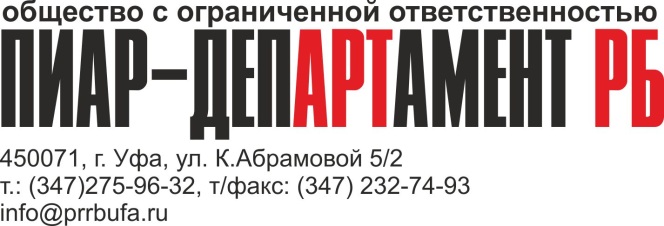 Департамента общего образования Томской областиЩипкову А.А.Исх. № 767 от «05» апреля 2013 г.	                      На №____   «____»_____________ 2013 г.                                           Уважаемый Александр Андреевич!Первым человеком, кто придумал идею и создал  «учреждение для игр и занятий детей младшего возраста» был немецкий педагог Фридрих Фребель. Столь красивое, хотя и странное, название – «детский сад» – придумал в 1837 году он же.  Фребель выбрал такое название из-за того, что, раз дети считаются цветами жизни, то выращивать их должны садовницы, отсюда и детский сад…Мало кто знает, что в 1866 году первый детский сад в России был открыт в Санкт-Петербурге Аделиной Симонович, и мало, кто знает, что в 2016 году будет 150 лет с момента создания первого детского сада в России.Пожалуй, мы, в первую очередь, должны отдать дань тем «садовницам-воспитателям» и этим учреждениям, где выращиваются наши цветы жизни, так как именно там происходит рост и развитие ребенка как личности, то, кем он станет,  и каким будет его будущее во многом зависит и от этих людей и от существования мест, куда можно доверить своего дитя. Но этому, к сожалению, посвящено  очень мало времени и информации, несмотря на великую значимость этой сферы. Наше издательство приняло решение о создании (впервые за всю историю) исторической энциклопедии под простым названием: «Наш детский сад». Книга должна получиться интересной. Издательство учло финансовое положение данной сферы и применило более лояльную ценовую политику в отношении учреждений дошкольного образования. Издательство просит Вас оказать содействие в доведении информации о проекте до учреждений дошкольного образования и по возможности оказать помощь в организации в размещении информации.  Просим Вас прислать ответное решение в письменной форме не позднее 30.04.2013 года на электронный адрес: ds@prrbufa.ru, указав ФИО, контактный телефон специалиста для взаимодействия.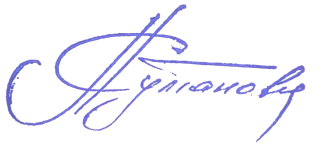 Главный редактор                                                                     Н.Г. СултановаПриложение: 1. Условия участия на 2-х листах  2. Образец обложки книги.